АДМИНИСТРАЦИЯ КСТОВСКОГО МУНИЦИПАЛЬНОГО РАЙОНАМУНИЦИПАЛЬНОЕ  БЮДЖЕТНОЕ ОБЩЕОБРАЗОВАТЕЛЬНОЕ УЧРЕЖДЕНИЕ                                         «Средняя школа №6 с кадетскими классами»Утверждено                                                        Принята                  приказом №80                               ШМО классных руководителейот 28.09.2020                                    протокол № 1 от  27.08.2020 Дополнительная общеобразовательнаяобщеразвивающая программахудожественной направленностикружка «Смак»возраст обучающихся: 11-13 летсрок реализации: 1 год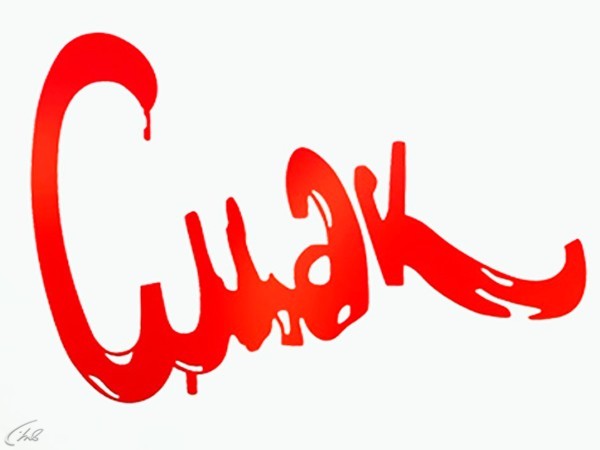 г.Кстово2020 годКулинария-это язык богатейших возможностей.Петр Вайль.Пояснительная запискаВ системе воспитания школьников важное место занимает трудовое нравственное, эстетическое, экологическое воспитание подрастающего поколения.Актуальность создания данной программы кружка «Смак» является то, что она обращена в наше прошлое и настоящее, чтобы напомнить учащимся почитаемые, берущие начало из глубокой древности, традиции, народные обычаи, старинные обрядовые блюда, а затем познакомить с современной кухней, оборудованием современных предприятий общественного питания, основными профессиями пищевой промышленности.Программа кружка «Смак» рассчитана на тех, кто делает первые шаги, знакомит с кухней, умением вести хозяйство, позволяет научиться быть экономным, хорошо ориентироваться в многообразии продуктов.В жизни каждого ребенка бывает много праздников, хочется, чтобы и эти дети умели правильно организовать его, составить программу, подготовить праздничный стол, хорошо сервировать его. Ведь каждый ребенок, девочка или мальчик, становятся взрослыми, если они в детстве будут знать, уметь и проводить торжества, то и в дальнейшей своей взрослой жизни смогут подготовиться к любому семейному мероприятию, традиционному празднику, стать гостеприимными хозяевами. Занятия в кружке позволяют развивать творческие способности, самостоятельность, проявлять индивидуальность, фантазию и получать результат своего творчества. У учащихся формируются навыки в приготовлении национальных блюд и их эстетического оформления.Цель программы:Формирование  творческих способностей посредством расширения кругозора и создание условий для творческой самореализации личности ребенка, раскрытия природных задатков, умение воплощать замысел практически.Обучение воспитанников приготовлению здоровой питательной пищи из доступных продуктов. Дать школьникам знания о рациональном питании, воспитать вкус к здоровой пище.Для достижения цели были поставлены следующие задачи:Обучающие:- познакомить детей с историей кулинарии, историей национальных кухонь с точки зрения рационального питания и способов обработки продуктов; познакомить с сущностью диетического питания, особенностью различных диет, лечебными свойствами некоторых продуктов, организацией труда при приготовлении пищи;- обучить технологии приготовления основных блюд русской и национальных кулинарий;- приобщить к разнообразным видам хозяйственно-бытовой деятельности;Развивающие:- пробудить интерес к кулинарному искусству у детей;- развить творческую активность через индивидуальное раскрытие кулинарных способностей каждого ребенка;- развить эстетическое восприятие и творческое воображение;Воспитательные:- воспитывать трудолюбие, аккуратность;- привить навыки работы в группе;- формировать любовь и уважение к традициям русской кухни .Программа обучения направлена на знакомство с историей кулинарии, основами рационального питания. Обучающиеся получают первоначальные знания и навыки приготовления несложных блюд: закусок, первых и вторых блюд, салатов.Общая характеристика.Программа рассчитана на 68 часов учебного времени, предполагает сочетание теоретических практических знаний – практическим занятиям отводиться 70 % учебного времени, в рамках которого учащиеся выполняют практические работы, проекты. Практическая деятельность обучающихся носит творческий характер, способствует приобретению и активному использованию знаний, формированию технологической и кулинарной культуры. Они учатся подбирать продукты для приготовления различных блюд, правильно выбирать способ обработки, красиво оформлять готовые блюда, организации при приготовлении пищи, экономическим расчётам. Защита проекта представляется, как итоговая работа по результатам изучения данной программы. Из-за большого объёма практических работ на изучения целесообразно отводить 2 часа в неделю.Возраст детей,  участвующих в реализации программы.Программа ориентирована на воспитанников с 11 – 13 лет. Приобретённые на занятиях знания и навыки помогут воспитанникам в повседневной жизни. Формы и методы ориентированы на их индивидуальные и возрастные особенности. Занятия в кружке позволят развивать творческие способности, самостоятельность, проявлять индивидуальность, фантазию и получать результат своего труда.Теоретическая часть программы включает в себя сведения об основных продуктах питания, их составе, способах обработки, влиянии на организм человека,   сведения о культуре потребления пищи.Практическая часть программы предполагает практикумы по подбору продуктов, приготовлению несложных блюд из доступных продуктов, дегустацию и формирование сервировки стола.Срок реализации программы – 1 год ( 1 раз в неделю ( 2часа), 68 час/год)Методическое обеспечение дополнительной образовательной программыВ настоящей программе отдается предпочтение следующим методам и формам обучения:Объяснительно - иллюстративный – позволяет стимулировать воспитанников к постоянному пополнению знаний об окружающей среде с помощью презентаций, бесед, сюжетно-ролевых занятий или деловых игр, докладов обучающихся, конкурсов и др.Практический – способствует развитию мышления через формирование интеллектуальных умений: обобщение, анализ, синтез, сравнение, моделирование, а также позволяет вовлечь учащихся в практическую деятельность с целью приобретения навыков приготовления блюд разного уровня сложности: самостоятельная работа, экскурсии, работа с дополнительной литературой.Дидактическое обеспечение- интернет- ресурсы- книги о вкусной и здоровой пище- журналы о кулинарииМатериально-техническое оснащениеДля реализации данной программы будет использован  большой светлый кабинет : кухня-столовая. Он оборудован системами хозяйственного питьевого, противопожарного и горячего водоснабжения, канализацией и водостоками. Помещение имеет естественное освещение и хорошо проветривается. В наличии имеется необходимое  оборудование: плита электрическая с жарочным шкафом, холодильник, миксер, набор столовой мебели(столы кухонные) столешница; шкафы для посуды; доски деревянные разделочные; сушилки для тарелок; посуду: кастрюли, сковороды, тарелки, ложки, набор чайной посуды,  чайники заварные, набор ножей, столовый сервиз, чайник;  фартуки; моющие средства. Все продукты, необходимые для приготовления блюд, приобретаются родителями/законными представителями .Нормативно-правовая базаФедеральный уровень1.Концепция развития образования РФ до 2020 г2.Федеральная целевая программа развития образования на 2016-2020 гг.3.Стратегия развития воспитания в РФ на период до 2025 г4.Патриотическое воспитание граждан РФ на 2016-2020 г.5. Концепция развития дополнительного образования детей от 4 сентября 2014 г. № 1726-р6. Методические рекомендации по реализации адаптированных дополнительных общеобразовательных программ от 29 марта 2016 г. N ВК-641/097. Приказ Министерства Просвещения об утверждении порядка организации и осуществления образовательной деятельности по дополнительным общеобразовательным программам от 9 ноября 2018 г. N 1968. «Об утверждении СанПин 2.4.4.3172-14 «Санитарно-эпидемиологические требования к устройству, содержанию и организации режима работы образовательных организаций дополнительного образования детей»9.Методические рекомендации по уточнению понятия и содержания внеурочной деятельности в рамках реализации основных общеобразовательных программ, в том числе в части проектной деятельности от 18.08.2017 № 09-167210. Письмо минобрнауки от 18.11.2015 09-3242  "О направлении информации" (вместе с "Методическими рекомендациями по проектированию дополнительных общеразвивающих программ (включая разноуровневые программы)"Региональный уровень1.Государственная программа «Развитие образования Нижегородской области» от 30 апреля 2014 года № 301Школьный уровеньПоложение об организации  дополнительного образования в школе от 01.02.2019 г.Содержание рабочей программыУчебно-тематический планТребования к уровню подготовки обучающихсяПо завершении обучения, обучающиеся должны знать:- правила гигиены и безопасности труда;- основные этапы истории развития кулинарии;- основы рационального питания;- правила поведения за столом;- способы нарезки овощей;- названия круп;- технологию приготовления первых и вторых блюд;Должны уметь:- работать с ножом;- сервировать стол к завтраку, обеду, ужину;- готовить супы, каши;- заваривать чай;- готовить некоторые виды салатов;- готовить песочное и дрожжевое тесто и изделия из них.Задачи данной программы будут выполнены, если ребенок на занятии займет позицию «Я хочу это сделать сам». В задачу воспитателя входит не столько помочь ребенку в приготовлении пищи, сколько создать условия, при которых он будет хотеть создать свой неповторимый рецепт. Для этого педагогу необходимо помнить об особенностях детей с ОВЗ на занятии. На занятии должна быть специально организованная часть, направленная на обеспечение понимания цели и порядка выполнения практической работы, и должным образом оснащенная самостоятельная деятельность ребенка по преобразованию материала в изделия, причем на теоретическую часть занятия должно отводиться втрое меньше времени, чем на практические действия.Формы и методы обучения и воспитания - беседы, практические занятия по приготовлению блюд, отчетные занятия, выполняемые самостоятельно практические работы по приготовлению и оформлению блюд, различные конкурсы, предметные недели, проектная, исследовательская деятельность.Учитывая психические и интеллектуальные особенности обучающихся детей, занятия рекомендуется проводить, применяя разнообразные методы обучения с использованием наглядных материалов и образцов. Итогом работы обучающихся является конкурс национальных блюд. Из этого следует, что основная форма проведения занятий – практическая работа. Литература1. Аксакова О.В.Блюда из свинины. Слово, 2011.2. Бочкова И.А. Кулинария для детей. Кухни народов мира.- М., 2011.3. Евладова Е., Логинова Л.Г. Дополнительное образование детей. Учебное пособие для студентов учреждений среднего профессионального образования. – М., 20024. Зима О.И. Кулинарные рецепты на каждый день. – М.: Ринол классик, 2001.5. Зима Д.Д. Такие разные салаты. – М.: Ринол классик, 20126. Иванова В.А. Детская поваренная книга. – М., 2000.7. Обсуждаем проблему воспитания. / Под ред. Е.Н. Степанова, Н.А.Александровой/ - М., 2003.8. Киреевский И.Р. Капустная семейка. Слово, 2013.9. Левина М. Сервировка праздничного стола. – М., 2000.10. Левина М. Сервировка праздничного стола. – М., 2012.11. Новые санитарно-эпидемиологические правила и нормативы дляучреждения дополнительного образования. – М., 200412. Руфанова Е . Италия. Кухни народов мира. Слог, 2011.13. Радина Т. Фантазии из овощей и фруктов. Коллекция Лучших Рецептов.Календарное планирование кружкаНаименование темыФормазанятияСодержаниеКол-во занятийВводное занятиеБеседаПравила безопасности кулинарных работ. Правила санитарии и гигиены.1История возникновения кулинарии.БеседаТеория: Этапы развития кулинарии в России. Традиционные кухни народов России. Правила этикета.1Сервировка стола.Инструктаж. Презентация. Практическое занятие.Теория: Правила сервировки стола к завтраку, обеду, ужину и чаю. Назначение столовых приборов.Практика: Сервировка стола.1Бутерброды.Инструктаж. Презентация. Практическое занятие. Дегустация.Теория:  Правила хранения продуктов, сроки годности. Виды бутербродов, приёмы оформления бутербродов.Практика: изготовление открытых, закрытых и горячих бутербродов. Сервировка стола к чаю1Витамины. Овощные салаты.Инструктаж. Презентация. Практическое занятие. ДегустацияТеория: виды овощей. Влияние овощей на организм человека. Первичная и тепловая обработка овощей.Практика: салаты из моркови, капусты, картофель отварной, жаренный, картофельное пюре.2Основы рационального питания.Инструктаж. Презентация. Практическое занятие. ДегустацияТеория: Рациональное питание. Обмен веществ и энергии. Суточный расход энергии человека. Потребность в пище в зависимости от возраста, пола, физических нагрузок. Составление меню на день.Практика: Составление схем приготовления различных блюд. Пшенная каша с тыквой.1Способы обработки пищевых продуктов.Инструктаж. Презентация. Практическое занятие. ДегустацияТеория: Характеристика способов обработки пищевых продуктов. Преимущества приготовления пищи на пару.Практика: Составление инструкционных карт по приготовлению варёных, тушеных и паровых блюд. Приготовление паровых блюд:суфле морковно-яблочное, яичный омлет.1Заготовка продуктов в прок.Инструктаж. Презентация. Практическое занятие. ДегустацияТеория: Сахар и соль, потребность в них организма, нормы потребления. Заготовка продуктов впрок. Способы консервирования. Условия сохранения скоропортящихся продуктов. Способы обработки продуктов с целью сохранения витаминов.Практика: заготовка продуктов впрок: квашение капусты, компот из яблок.1Холодные закуски.Инструктаж. Презентация. Практическое занятие. ДегустацияТеория: Разнообразие вариантов приготовления закусок.Практика: правильная нарезка колбасы, твердого сыра, приготовление закуски.1Блюда из мяса.Инструктаж. Презентация. Практическое занятие. ДегустацияТеория: виды мясных продуктов. Виды из полуфабрикатов из рубленного мяса.Практика: изготовление котлет, запекание мяса в духовке.1Молоко и молочные продукты.Инструктаж. Презентация. Практическое занятие. ДегустацияТеория: Значение молока и молочных продуктов в питании взрослых и детей. Лечебно-профилактические свойства кисломолочной пищи.Практика: Приготовление молочной лапши.1Растительные продукты питания.Инструктаж. Презентация. Практическое занятие. ДегустацияТеория: Растительные продукты питания и их использование в профилактике и лечении болезней. Возникновение и предупреждение заболеваний, связанных с избыточным или недостаточным употреблением растительных продуктов питания. Практика: Приготовление блюд из пищевых растений : картофельные оладьи, капустные котлеты.2Блюда из яиц.Инструктаж. Презентация. Практическое занятие. ДегустацияТеория: Значение яиц в питании человека. Яйцо, его пищевая ценность и применение в кулинарии.Практика: Приготовление блюд из яйца: яйцо в мешочек, омлет с зелёным луком.1Что такое меню?Инструктаж. Практическое занятие.Теория: расчет продуктов на день, разработка меню.Практика: составление меню на день, праздничного меню.1Первые блюда.Инструктаж. Презентация. Практическое занятие. ДегустацияТеория: виды супов, последовательность закладки продуктов в супПрактика: приготовление куриного бульона, борщ, гороховый суп.2Вторые блюдаИнструктаж. Презентация. Практическое занятие. ДегустацияТеория: виды круп, роль круп и макаронных изделий в рационе человекаПрактика: приготовление гречневой каша с мясом, макароны с сыром.3Третьи блюда.Инструктаж. Презентация. Практическое занятие. ДегустацияТеория: знакомство с видами третьих блюд: мороженым, пирожным, муссом, жиле.Практика: приготовление кондитерских колбасок.1Секреты вкусной выпечки.Инструктаж. Презентация. Практическое занятие. ДегустацияТеория: Историческая справка. Особенности приготовления теста.Практика: приготовление сдобного дрожжевого теста, выпечка булочек.1Различные мучные блюдаИнструктаж. Презентация. Практическое занятие. ДегустацияТеория: разнообразие мучных блюд. Особенности приготовления пресного, бисквитного и дрожжевого теста.Практика: выпечка блинов, оладий, «хвороста», вафельных трубочек, пирожков.6История чая.Инструктаж. Презентация. Практическое занятие. ДегустацияТеория: история появления чая, сорта, состав.Практика: приготовление цветочного чая.1История русской кухни.Инструктаж. Презентация. Практическое занятие. ДегустацияТеория: Изучение особенностей приготовления пищи. Исторические сведения о национальной русской кухне.Практика: Традиции в сервировке, подаче и употреблении блюд. Приготовление пельменей, вареников, картофель с луком.4Открытое занятиеИнструктаж. Практическое занятие. ДегустацияПрактика: приготовление блюда русской кухни , демонстрация навыков по сервировке стола.1Итоговое занятиеТеория: закрепление пройденного, оформление рецептов.Практика: заключительное чаепитие.                                                  Всего: 68ч.1№Тема занятияТема занятияТема занятияКол- во часоввсегоТеорияТеорияПрактика1Вводное занятие. План и задачи кружка. Правила поведения в кружке. Организация рабочего места, инвентарь. Значение питания в жизни человека. Соблюдение санитарно- гигиенических требований к приготовлению пищиправила Техники Безопасности при работе с механическими приспособлениями иэлектрооборудованием.Вводное занятие. План и задачи кружка. Правила поведения в кружке. Организация рабочего места, инвентарь. Значение питания в жизни человека. Соблюдение санитарно- гигиенических требований к приготовлению пищиправила Техники Безопасности при работе с механическими приспособлениями иэлектрооборудованием.Вводное занятие. План и задачи кружка. Правила поведения в кружке. Организация рабочего места, инвентарь. Значение питания в жизни человека. Соблюдение санитарно- гигиенических требований к приготовлению пищиправила Техники Безопасности при работе с механическими приспособлениями иэлектрооборудованием.222-2История возникновения кулинарии В гостях у этикета.История возникновения кулинарии В гостях у этикета.История возникновения кулинарии В гостях у этикета.222-3.Сервировка стола. Сервировка стола к завтраку, обеду, ужину и чаю. Назначение столовых приборов.Сервировка стола. Сервировка стола к завтраку, обеду, ужину и чаю. Назначение столовых приборов.Сервировка стола. Сервировка стола к завтраку, обеду, ужину и чаю. Назначение столовых приборов.21114 .Разновидности бутербродов.Разновидности бутербродов.Разновидности бутербродов.21115.Витамины. Овощные салаты. Блюда из овощей.Витамины. Овощные салаты. Блюда из овощей.Витамины. Овощные салаты. Блюда из овощей.41136.Основы рационального питанияОсновы рационального питанияОсновы рационального питания21117.Способы обработки пищевых продуктовСпособы обработки пищевых продуктовСпособы обработки пищевых продуктов21118.Соль и сахар. Заготовка продуктов в прок.Соль и сахар. Заготовка продуктов в прок.Соль и сахар. Заготовка продуктов в прок.21119.Холодные закуски.Холодные закуски.Холодные закуски.211110.Животные продукты питания.Животные продукты питания.Животные продукты питания.211111.Молоко и молочные продуктыМолоко и молочные продуктыМолоко и молочные продукты20.50.51.512.Растительные продукты питания. Виды круп.Растительные продукты питания. Виды круп.Растительные продукты питания. Виды круп.411313.Блюда из яицБлюда из яицБлюда из яиц20.50.51.514.Что такое меню. Составление меню.Что такое меню. Составление меню.Что такое меню. Составление меню.211115.Первые блюдаПервые блюдаПервые блюда411316.Вторые блюдаВторые блюдаВторые блюда411317.Третьи блюдаТретьи блюдаТретьи блюда211118.Секреты вкусной выпечки.Секреты вкусной выпечки.Секреты вкусной выпечки.222-19.Мучные блюда. Дрожжевое и без дрожжевое тесто.Мучные блюда. Дрожжевое и без дрожжевое тесто.Мучные блюда. Дрожжевое и без дрожжевое тесто.1022820.История чаяИстория чаяИстория чая211121.История русской кухни. Приготовление блюд русской кухниИстория русской кухни. Приготовление блюд русской кухниИстория русской кухни. Приготовление блюд русской кухни811722.Открытое занятие кружкаОткрытое занятие кружкаОткрытое занятие кружка2--223.Итоговое занятиеИтоговое занятиеИтоговое занятие2--2Итого:Итого:Итого:68232345№тема занятиякол-во часовДатаформа проведения1Вводное занятие217.09Беседа2История возникновения кулинарии.224.09Беседа3Сервировка стола.21.10Практическое занятиеБутерброды.28.10Практическое занятие4Витамины. Овощные салаты.415.1022.10Практическое занятие5Основы рационального питания.229.10Практическое занятие6Способы обработки пищевых продуктов.25.11Практическое занятие7Заготовка продуктов в прок.212.11Практическое занятие8Холодные закуски.219.11Практическое занятие9Блюда из мяса.226.11Практическое занятие10Молоко и молочные продукты.23.12Практическое занятие11Растительные продукты питания.410.1217.12Практическое занятие12Блюда из яиц.224.12Практическое занятие13Что такое меню?214.01Практическое занятие14Первые блюда.421.0128.01Практическое занятие15Вторые блюда44.0211.02Практическое занятие16Третьи блюда.218.02Практическое занятие17Секреты вкусной выпечки.225.02Практическое занятие18Различные мучные блюда104.0311.0318.0325.031.04Практическое занятие19История чая.28.04Практическое занятие20История русской кухни.815.0422.0429.046.05Практическое занятие21Открытое занятие213.05Практическое занятие22Итоговое занятие220.05Практическое занятие